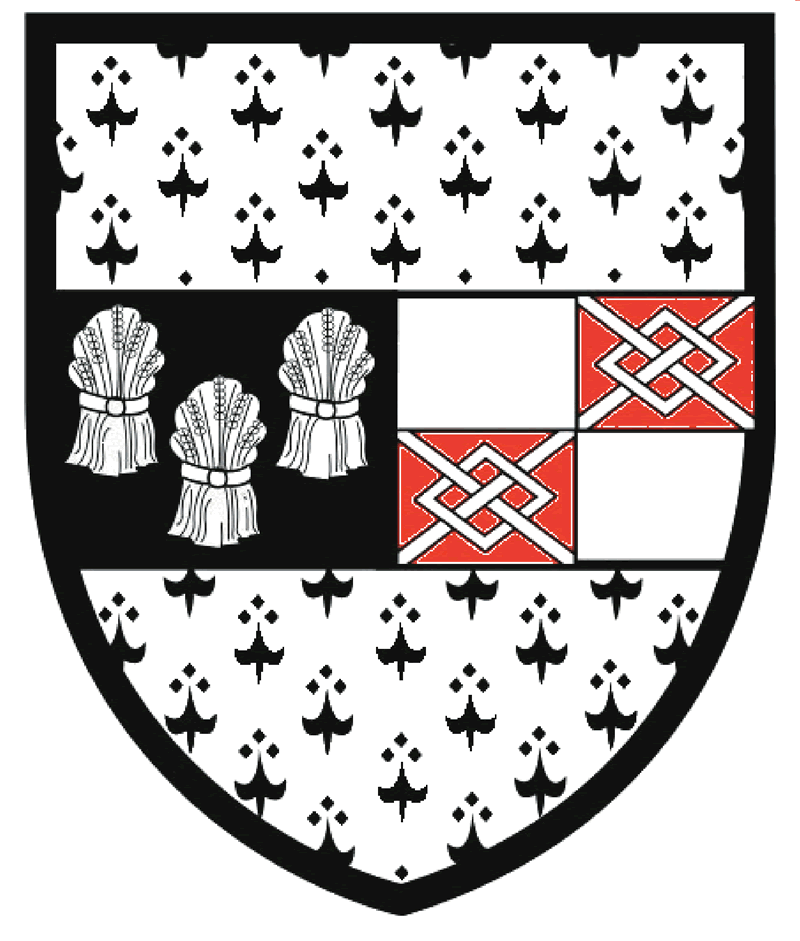 IMPORTANT NOTICEThe following information must be provided with all loan applications. Irish Citizen/EEA & Non EEA CitizensThe HPL 1 Form must be completed by all Irish Citizens & signed by the Revenue Offices. Please refer to application form. EEA/Non EEA Citizens OnlyFor EEA & Non-EEA applicants you must provide documentation from the equivalent of your own country’s Revenue Commissioners/Land Registry offices confirming that you have not been and/or are not owners of a property in your country of origin.  Please see a list of the relevant Registration Authorities for   EEA & non EEA countries in attached overleaf. If you need any clarification of the above please contact the Housing Loan Section on 056-7794902